Supplementary MaterialsCONTENTSupplementary TablesTable S1. Intergroup differences in demographics, health conditions, and living habits.Table S2. Intergroup differences in detailed items of leisure activities.Table S3. Results of the relative importance of influencing factors to each cognitive domain in the full sample (N=1347).Table S4. Estimated direct and indirect effects of the grouped sample (N=583) SEM with ECR, LLA, and four cognitive domains as latent factors.Table S5. Estimated direct and indirect effects of the grouped sample (N=583) SEM with ECR, LLA, and general cognitive function as latent factors.Table S6. Estimated direct and indirect effects of the full sample (N=1347) SEM with ECR, LLA, and four cognitive domains as latent factors.Table S7. Estimated direct and indirect effects of the full sample (N=1347) SEM with ECR, LLA, and general cognitive function as latent factors.Table S8. Estimated direct and indirect effects of the multi-group SEM with ECR, LLA, and general cognitive function as latent factors.Supplementary FiguresFigure S1. Structural equation models that reveal relationships among ECR, LLA, and cognitive performance in the full sample (N=1347).Supplementary TablesTable S1. Intergroup differences in demographics, health conditions, and living habits.Note. Abbreviation: marriage (Y: yes, married; N: no, single for various reasons including unmarried, widowed, and divorced); CVD, cerebrovascular disease; CHD, coronary heart disease; PSQI, Pittsburgh Sleep Quality Index; H, Kruskal-Wallis’ H value. Significance: a significant difference between the SCA and CNC groups; b significant difference between the SCA and MCI groups; c significant difference between the CNC and MCI groups.Table S2. Intergroup differences in detailed items of leisure activities.Note. Significance: a significant difference between the SCA and CNC groups; b significant difference between the SCA and MCI groups; c significant difference between the CNC and MCI groups. H, Kruskal-Wallis’ H value.Table S3. Results of the relative importance of influencing factors to each cognitive domain in the full sample (N=1347).Note. Abbreviation: MS: memory self-satisfaction; BMI: body mass index.Table S4. Estimated direct and indirect effects of the grouped sample (N=583) SEM with ECR, LLA, and four cognitive domains as latent factors.Note. Abbreviation: S.E. standard error; Est.: estimate; CI: confidence interval; ECR, early-life cognitive reserve; LLA, late-life leisure activity; EDU, level of education; OCC, occupational attainment; MA, mental activity; PA, physical activity; SA, social activity; MEM, memory; VSA, visuospatial ability; ATT, attention; EF, executive function; N5, auditory verbal learning test long-time delayed recall; N1N5, auditory verbal learning test total recall; CFT delay, Rey-Osterrieth complex figure test recall; CFT copy, Rey-Osterrieth complex figure test copy; CDT, clock-drawing test; SDMT, symbol digit modalities test; TMTA, trail-making test part A; SCWT, symbol digit modalities test; TMTB, trail-making test part B.Table S5. Estimated direct and indirect effects of the grouped sample (N=583) SEM with ECR, LLA, and general cognitive function as latent factors.Note. Abbreviation: S.E. standard error; Est.: estimate; CI: confidence interval; ECR, early-life cognitive reserve; LLA, late-life leisure activity; EDU, level of education; OCC, occupational attainment; MA, mental activity; PA, physical activity; SA, social activity; Z-MEM, mean Z-score of tests in memory domain; Z-VSA, mean Z-score of tests in visuospatial ability domain; Z-ATT, mean Z-score of tests in attention domain; Z-EF, mean Z-score of tests in executive function domain; COG, general cognitive function.Table S6. Estimated direct and indirect effects of the full sample (N=1347) SEM with ECR, LLA, and four cognitive domains as latent factors. Note. Abbreviation: S.E. standard error; Est.: estimate; CI: confidence interval; ECR, early-life cognitive reserve; LLA, late-life leisure activity; EDU, level of education; OCC, occupational attainment; MA, mental activity; PA, physical activity; SA, social activity; MEM, memory; VSA, visuospatial ability; ATT, attention; EF, executive function; N5, auditory verbal learning test long-time delayed recall; N1N5, auditory verbal learning test total recall; CFT delay, Rey-Osterrieth complex figure test recall; CFT copy, Rey-Osterrieth complex figure test copy; CDT, clock-drawing test; SDMT, symbol digit modalities test; TMTA, trail-making test part A; SCWT, symbol digit modalities test; TMTB, trail-making test part B.Table S7. Estimated direct and indirect effects of the full sample (N=1347) SEM with ECR, LLA, and general cognitive function as latent factors.Note. Abbreviation: S.E. standard error; Est.: estimate; CI: confidence interval; ECR, early-life cognitive reserve; LLA, late-life leisure activity; EDU, level of education; OCC, occupational attainment; MA, mental activity; PA, physical activity; SA, social activity; Z-MEM, mean Z-score of tests in memory domain; Z-VSA, mean Z-score of tests in visuospatial ability domain; Z-ATT, mean Z-score of tests in attention domain; Z-EF, mean Z-score of tests in executive function domain; COG, general cognitive function.Table S8. Estimated direct and indirect effects of the multi-group SEM with ECR, LLA, and general cognitive function as latent factors.Note. Abbreviation: S.E. standard error; n.s.: not significant; ECR, early-life cognitive reserve; LLA, late-life leisure activity; EDU, level of education; OCC, occupational attainment; MA, mental activity; PA, physical activity; SA, social activity; Z-MEM, mean Z-score of tests in memory domain; Z-VSA, mean Z-score of tests in visuospatial ability domain; Z-ATT, mean Z-score of tests in attention domain; Z-EF, mean Z-score of tests in executive function domain; COG, general cognitive function.Supplementary Figures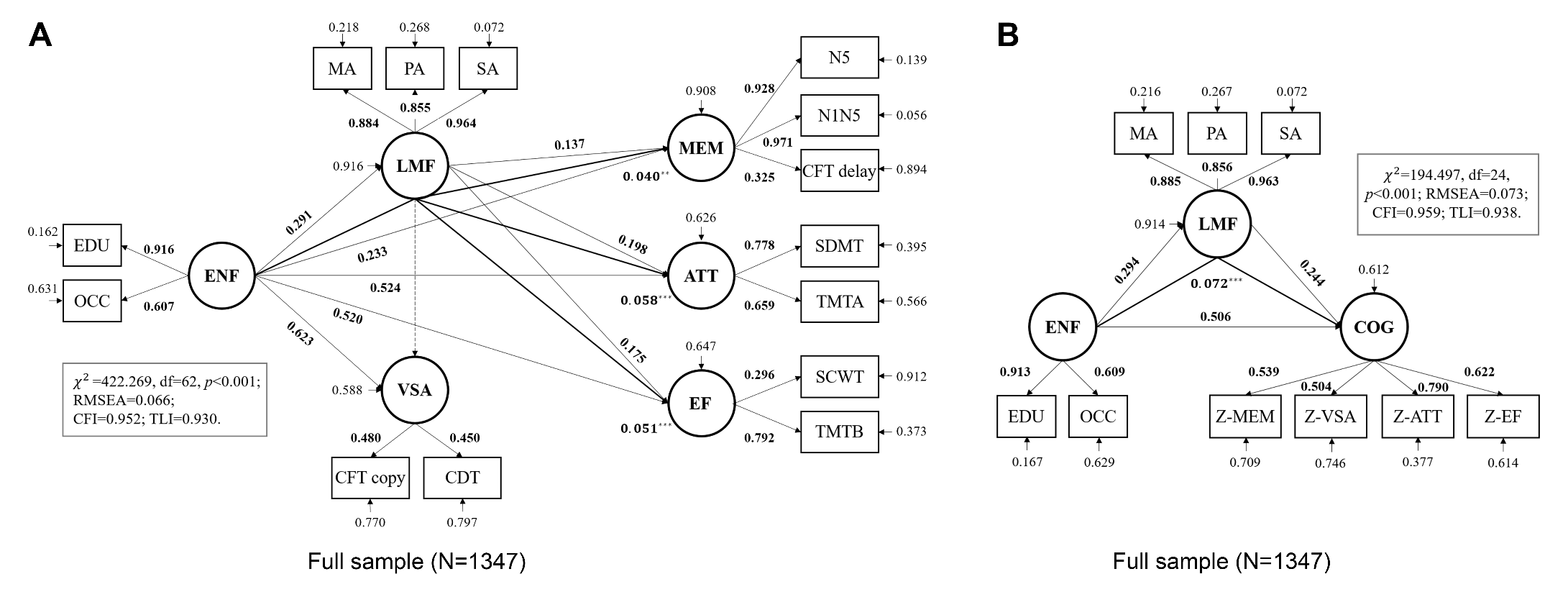 Figure S1. Structural equation models that reveal relationships among ECR, LLA, and cognitive performance in the full sample (N=1347). Full lines with arrows indicate significant paths and dotted lines indicate insignificant paths. Bold numbers without asterisks are significant path coefficients (β, all p<0.001), bold numbers with asterisks (*p<0.05, **p<0.01, and ***p<0.001) indicate indirect effects, and narrow numbers are residual variances. Metrics that represent the goodness of model fit are listed separately. (A) Full sample (N=1347) SEM model built with ECR, LLA, and four cognitive domains. (B) Full sample (N=1347) SEM model built with ECR, LLA, and general cognitive function. Abbreviation: ECR, early-life cognitive reserve; LLA, late-life leisure activity; MEM, memory; VSA, visuospatial ability; ATT, attention; EF, executive function; EDU, level of education; OCC, occupational attainment; MA, mental activity; PA, physical activity; SA, social activity; N5, auditory verbal learning test long-time delayed recall; N1N5, auditory verbal learning test total recall; CFT, Rey-Osterrieth complex figure test; CDT, clock-drawing test; SDMT, symbol digit modalities test; TMTA, trail-making test part A; SCWT, Stroop color-word test; TMTB, trail-making test part B; COG, general cognitive function; Z-MEM, mean Z-score of tests in memory domain; Z-VSA, mean Z-score of tests in visuospatial ability domain; Z-ATT, mean Z-score of tests in attention domain; Z-EF, mean Z-score of tests in executive function domain.Variables (M±SD)SCA (n=154)CNC (n=173)MCI (n=256)F//Hp-valueDemographic InformationDemographic InformationDemographic InformationDemographic InformationDemographic InformationDemographic InformationMarriage (Y/N)126/25143/28188/543.080.214Income8.92±3.038.87±2.818.53±2.921.250.535Mental HealthMental HealthMental HealthMental HealthMental HealthMental HealthLife self-satisfaction5.60±1.085.35±1.115.33±1.185.600.061Loneliness32.75±7.6932.51±8.4434.56±9.332.080.127Depression6.38±5.286.96±5.757.82±6.132.470.086Physical HealthPhysical HealthPhysical HealthPhysical HealthPhysical HealthPhysical HealthSelf-evaluation3.28±0.653.17±0.643.08±0.727.100.029bDiabetes22.7%26.2%31.1%3.530.171Hypertension54.6%65.7%62.5%4.510.105Hyperlipidemia47.9%43.3%40.3%2.120.347CVD24.0%22.8%27.5%1.330.514CHD22.8%27.1%30.3%2.470.290Living habitLiving habitLiving habitLiving habitLiving habitLiving habitEating regularity4.90±2.444.72±3.125.29±2.513.900.142Sleep regularity4.64±2.394.30±2.744.89±2.432.950.228Smoking16.9%23.4%17.3%2.680.262Drinking18.5%19.7%22.2%0.660.720PSQI Score6.57±3.266.69±3.936.99±4.180.210.815FactorsSCA (n=154)CNC (n=173)MCI (n=256)H valuep-valueReading3.37±1.213.06±1.522.87±1.656.290.043bWriting0.75±1.290.49±1.070.49±1.208.730.013bCourse learning0.68±1.100.35±0.880.33±0.9016.59<0.001a,bTable games0.88±1.360.86±1.350.63±1.265.500.064Handwork0.67±1.300.31±0.840.10±0.4324.85<0.001a,b,cCalligraphy0.92±1.320.82±1.340.57±1.209.350.009bArts0.99±1.450.78±1.340.62±1.275.310.070Watching TV3.88±0.673.90±0.523.92±0.450.250.883Playing computers2.00±1.871.67±1.921.10±1.7519.88<0.001b,cPlaying puzzles0.94±1.510.31±0.950.27±0.9133.16<0.001a,bExercise3.58±1.073.58±1.113.36±1.363.060.216Fitness0.26±0.830.43±1.100.23±0.864.100.129Agility1.17±1.701.16±1.730.92±1.612.840.242Taiji0.59±1.320.52±1.240.39±1.112.930.231Outdoor activities0.67±1.020.51±1.050.47±0.987.440.024a,bTravel 0.71±0.590.64±0.590.53±0.578.270.016bTeam games0.16±0.580.19±0.700.10±0.503.040.218Planting2.50±1.832.58±1.832.51±1.880.220.896Pet0.84±1.620.93±1.690.92±1.680.230.890Visiting relatives 1.73±0.981.44±0.911.40±0.9311.220.004a,bParty 0.89±0.990.78±0.900.80±0.930.730.694Doing housework3.96±0.243.84±0.743.61±1.0914.440.001b,cBabysitting1.39±1.791.07±1.690.84±1.579.110.011bCognitive domainFactorsMultiple linear regressionMultiple linear regressionRegression relative importance (lmg)Cognitive domainFactorsStandardized βp-valueRegression relative importance (lmg)Cognitive Z-score(=0.326)Education0.38<0.00143.3%Cognitive Z-score(=0.326)Age-0.27<0.00119.5%Cognitive Z-score(=0.326)Mental activity0.25<0.00112.9%Cognitive Z-score(=0.326)Occupation0.080.06512.8%Cognitive Z-score(=0.326)Social activity-0.120.1406.2%Cognitive Z-score(=0.326)Physical activity-0.010.9173.7%Cognitive Z-score(=0.326)MS0.030.3920.9%Cognitive Z-score(=0.326)BMI-0.020.5940.4%Cognitive Z-score(=0.326)Gender0.010.7500.4%Memory Z-score(=0.195)Education0.28<0.00137.1%Memory Z-score(=0.195)Age-0.18<0.00115.3%Memory Z-score(=0.195)MS0.15<0.00113.0%Memory Z-score(=0.195)Mental activity0.170.02012.5%Memory Z-score(=0.195)Occupation0.020.5887.9%Memory Z-score(=0.195)Social activity-0.130.1306.3%Memory Z-score(=0.195)Physical activity0.060.4035.1%Memory Z-score(=0.195)Gender0.080.0252.5%Memory Z-score(=0.195)BMI-0.020.6260.4%Visuospatial Z-score(=0.152)Education0.31<0.00157.7%Visuospatial Z-score(=0.152)Occupation0.050.30315.5%Visuospatial Z-score(=0.152)Age-0.130.0018.8%Visuospatial Z-score(=0.152)Mental activity0.140.0617.2%Visuospatial Z-score(=0.152)Gender-0.070.0634.7%Visuospatial Z-score(=0.152)Social activity-0.180.0353.1%Visuospatial Z-score(=0.152)Physical activity0.050.4621.4%Visuospatial Z-score(=0.152)BMI-0.030.4761.3%Visuospatial Z-score(=0.152)MS-0.030.4920.3%Attention Z-score (=0.270)Education0.32<0.00141.5%Attention Z-score (=0.270)Age-0.25<0.00120.3%Attention Z-score (=0.270)Occupation0.100.02015.2%Attention Z-score (=0.270)Mental activity0.200.00512.1%Attention Z-score (=0.270)Social activity-0.030.6706.6%Attention Z-score (=0.270)Physical activity-0.050.4543.5%Attention Z-score (=0.270)Gender0.010.8660.4%Attention Z-score (=0.270)MS-0.010.8290.3%Attention Z-score (=0.270)BMI<0.010.9260.1%Executive Z-score (=0.155)Age-0.200.00123.6%Executive Z-score (=0.155)Education0.150.00122.7%Executive Z-score (=0.155)Mental activity0.220.00320.2%Executive Z-score (=0.155)Occupation0.090.05812.0%Executive Z-score (=0.155)Social activity0.020.84710.9%Executive Z-score (=0.155)Physical activity-0.080.2626.0%Executive Z-score (=0.155)BMI-0.060.1272.6%Executive Z-score (=0.155)Gender0.050.1581.5%Executive Z-score (=0.155)MS-0.020.5200.5%Model pathsEstimateS.E.Est./S.E.p-value95%CIMeasurement modelMeasurement modelMeasurement modelMeasurement modelMeasurement modelMeasurement modelECREDU0.9050.04719.386<0.001(0.813, 0.996)ECROCC0.6300.04015.719<0.001(0.551, 0.708)LLAMA0.8860.01559.079<0.001(0.856, 0.915)LLAPA0.8620.01652.390<0.001(0.830, 0.894)LLASA0.9570.01282.245<0.001(0.934, 0.979)MEMN50.9610.008115.292<0.001(0.944, 0.977)MEMN1N50.9790.009111.542<0.001(0.962, 0.996)MEMCFT delay0.4800.03513.911<0.001(0.413, 0.548)VSACFT copy0.5900.05610.472<0.001(0.479, 0.700)VSACDT0.5620.05111.023<0.001(0.462, 0.662)ATTSDMT0.8230.02631.206<0.001(0.771, 0.874)ATTTMTA0.6450.03021.709<0.001(0.586, 0.703)EFSCWT0.3190.0466.922<0.001(0.229, 0.410)EFTMTB0.8190.05714.475<0.001(0.708, 0.930)Structural model: direct effects Structural model: direct effects Structural model: direct effects Structural model: direct effects Structural model: direct effects Structural model: direct effects ECRLLA0.2820.0555.134<0.001(0.174, 0.390)LLAMEM0.1960.0523.739<0.001(0.093, 0.299)LLAVSA0.0540.0730.7450.456(-0.089, 0.198)LLAATT0.2240.0603.716<0.001(0.106, 0.343)LLAEF0.2090.0583.577<0.001(0.094, 0.323)ECRMEM0.3110.0437.159<0.001(0.226, 0.396)ECRVSA0.5570.0688.163<0.001(0.423, 0.691)ECRATT0.4800.0558.749<0.001(0.372, 0.587)ECREF0.4990.0697.225<0.001(0.364, 0.634)Structural model: indirect effectsStructural model: indirect effectsStructural model: indirect effectsStructural model: indirect effectsStructural model: indirect effectsStructural model: indirect effectsECRLLAMEM0.0550.0183.1020.002(0.020, 0.090)ECRLLAVSA0.0150.0210.7350.463(-0.026, 0.056)ECRLLAATT0.0630.0203.2170.001(0.025, 0.102)ECRLLAEF0.0590.0183.2010.001(0.023, 0.095)Structural model: total effectStructural model: total effectStructural model: total effectStructural model: total effectStructural model: total effectStructural model: total effectECRMEM0.3660.0409.050<0.001(0.287, 0.445)ECRVSA0.5720.0639.113<0.001(0.449, 0.696)ECRATT0.5430.05010.840<0.001(0.445, 0.641)ECREF0.5580.0678.318<0.001(0.426, 0.689)Model pathsEstimateS.E.Est./S.E.p-value95%CIMeasurement modelMeasurement modelMeasurement modelMeasurement modelMeasurement modelMeasurement modelECREDU0.9020.05416.669<0.001(0.796, 1.008)ECROCC0.6320.04414.519<0.001(0.546, 0.717)LLAMA0.8870.01559.498<0.001(0.857, 0.916)LLAPA0.8620.01652.690<0.001(0.830, 0.894)LLASA0.9560.01283.066<0.001(0.934, 0.979)COGZ-MEM0.6360.03418.672<0.001(0.569, 0.703)COGZ-VSA0.5520.03714.831<0.001(0.479, 0.625)COGZ-ATT0.7530.02926.272<0.001(0.697, 0.809)COGZ-EF0.6340.03717.022<0.001(0.561, 0.707)Structural model: direct effects Structural model: direct effects Structural model: direct effects Structural model: direct effects Structural model: direct effects Structural model: direct effects ECRLLA0.2870.0565.139<0.001(0.178, 0.397)LLACOG0.2730.0574.768<0.001(0.161, 0.385)ECRCOG0.4930.0578.628<0.001(0.381, 0.604)Structural model: indirect effectsStructural model: indirect effectsStructural model: indirect effectsStructural model: indirect effectsStructural model: indirect effectsStructural model: indirect effectsECRLLACOG0.0780.0213.774<0.001(0.038, 0.119)Structural model: total effectStructural model: total effectStructural model: total effectStructural model: total effectStructural model: total effectStructural model: total effectECRCOG0.5710.05310.860<0.001(0.468, 0.674)Model pathsEstimateS.E.Est./S.E.p-value95%CIMeasurement modelMeasurement modelMeasurement modelMeasurement modelMeasurement modelMeasurement modelECREDU0.9160.03030.556<0.001(0.857, 0.974)ECROCC0.6070.02722.561<0.001(0.555, 0.660)LLAMA0.8840.00996.346<0.001(0.866, 0.902)LLAPA0.8550.01180.922<0.001(0.835, 0.876)LLASA0.9640.007140.786<0.001(0.950, 0.977)MEMN50.9280.01090.548<0.001(0.908, 0.948)MEMN1N50.9710.01098.168<0.001(0.952, 0.991)MEMCFT delay0.3250.02612.425<0.001(0.274, 0.377)VSACFT copy0.4800.04012.104<0.001(0.402, 0.557)VSACDT0.4500.03911.540<0.001(0.374, 0.526)ATTSDMT0.7780.01940.826<0.001(0.740, 0.815)ATTTMTA0.6590.02032.389<0.001(0.619, 0.698)EFSCWT0.2960.0309.910<0.001(0.238, 0.355)EFTMTB0.7920.04219.070<0.001(0.711, 0.874)Structural model: direct effects Structural model: direct effects Structural model: direct effects Structural model: direct effects Structural model: direct effects Structural model: direct effects ECRLLA0.2910.0377.928<0.001(0.219, 0.363)LLAMEM0.1370.0363.855<0.001(0.068, 0.207)LLAVSA0.0560.0610.9160.360(-0.063, 0.175)LLAATT0.1980.0424.730<0.001(0.116, 0.281)LLAEF0.1750.0424.170<0.001(0.092, 0.257)ECRMEM0.2330.0307.740<0.001(0.174, 0.292)ECRVSA0.6230.05810.773<0.001(0.510, 0.737)ECRATT0.5240.03813.767<0.001(0.449, 0.599)ECREF0.5200.04611.375<0.001(0.430, 0.609)Structural model: indirect effectsStructural model: indirect effectsStructural model: indirect effectsStructural model: indirect effectsStructural model: indirect effectsStructural model: indirect effectsECRLLAMEM0.0400.0123.4230.001(0.017, 0.063)ECRLLAVSA0.0160.0180.9150.360(-0.018, 0.051)ECRLLAATT0.0580.0134.372<0.001(0.032, 0.083)ECRLLAEF0.0510.0124.069<0.001(0.026, 0.075)Structural model: total effectStructural model: total effectStructural model: total effectStructural model: total effectStructural model: total effectStructural model: total effectECRMEM0.2730.0279.956<0.001(0.220, 0.327)ECRVSA0.6400.05411.929<0.001(0.534, 0.745)ECRATT0.5820.03417.075<0.001(0.515, 0.649)ECREF0.5700.04313.183<0.001(0.485, 0.655)Model pathsEstimateS.E.Est./S.E.p-value95%CIMeasurement modelMeasurement modelMeasurement modelMeasurement modelMeasurement modelMeasurement modelECREDU0.9130.03526.455<0.001(0.845, 0.981)ECROCC0.6090.02920.981<0.001(0.552, 0.666)LLAMA0.8850.00996.683<0.001(0.867, 0.903)LLAPA0.8560.01181.258<0.001(0.835, 0.877)LLASA0.9630.007141.604<0.001(0.950, 0.976)COGZ-MEM0.5390.02719.697<0.001(0.486, 0.593)COGZ-VSA0.5040.02917.587<0.001(0.448, 0.561)COGZ-ATT0.7900.02236.072<0.001(0.747, 0.832)COGZ-EF0.6220.02623.936<0.001(0.571, 0.672)Structural model: direct effects Structural model: direct effects Structural model: direct effects Structural model: direct effects Structural model: direct effects Structural model: direct effects ECRLLA0.2940.0377.975<0.001(0.221, 0.366)LLACOG0.2440.0396.213<0.001(0.167, 0.321)ECRCOG0.5060.03913.068<0.001(0.430, 0.582)Structural model: indirect effectsStructural model: indirect effectsStructural model: indirect effectsStructural model: indirect effectsStructural model: indirect effectsStructural model: indirect effectsECRLLACOG0.0720.0135.311<0.001(0.045, 0.098)Structural model: total effectStructural model: total effectStructural model: total effectStructural model: total effectStructural model: total effectStructural model: total effectECRCOG0.5780.03516.628<0.001(0.510, 0.646)SCA group (N=154)SCA group (N=154)SCA group (N=154)CNC group (N=173)CNC group (N=173)CNC group (N=173)MCI group (N=256)MCI group (N=256)MCI group (N=256)Model pathsEstimate (95%CI)S.E.p-valueEstimate (95%CI)S.E.p-valueEstimate (95%CI)S.E.p-valueMeasurement modelMeasurement modelMeasurement modelMeasurement modelMeasurement modelMeasurement modelMeasurement modelMeasurement modelMeasurement modelMeasurement modelECREDU1.015 (0.080, 1.950)0.4770.0330.847 (0.639, 1.055)0.106<0.0010.813 (0.408, 1.218)0.207<0.001ECROCC0.465 (0.201, 0.728)0.1340.0010.705 (0.540, 0.870)0.084<0.0010.658 (0.375, 0.940)0.144<0.001LLAMA0.843 (0.776, 0.909)0.034<0.0010.929 (0.886, 0.971)0.022<0.0010.849 (0.789, 0.909)0.030<0.001LLAPA0.850 (0.779, 0.922)0.036<0.0010.878 (0.830, 0.926)0.024<0.0010.843 (0.787, 0.900)0.029<0.001LLASA0.967 (0.918, 1.017)0.025<0.0010.954 (0.912, 0.997)0.022<0.0010.950 (0.913, 0.988)0.019<0.001COGZ-MEMn.s.n.s.n.s.0.378 (0.167, 0.589)0.108<0.001n.s.n.s.n.s.COGZ-VSA0.283 (0.083, 0.483)0.1020.0060.439 (0.172, 0.706)0.1360.0010.402 (0.168, 0.636)0.1190.001COGZ-ATT0.659 (0.438, 0.881)0.113<0.0010.524 (0.273, 0.775)0.128<0.0010.666 (0.392, 0.940)0.140<0.001COGZ-EF0.533 (0.294, 0.772)0.122<0.001n.s.n.s.n.s.0.468 (0.254, 0.682)0.109<0.001Structural model: direct effects Structural model: direct effects Structural model: direct effects Structural model: direct effects Structural model: direct effects Structural model: direct effects Structural model: direct effects Structural model: direct effects Structural model: direct effects Structural model: direct effects ECRLLA0.093 (-0.093, 0.280)0.0950.3270.387 (0.155, 0.620)0.1180.0010.229 (0.015, 0.444)0.1090.036LLACOG0.236 (-0.021, 0.494)0.1310.071-0.148 (-0.577, 0.280)0.2180.4970.320 (0.072, 0.569)0.1270.012ECRCOG0.473 (0.192, 0.753)0.1430.0010.684 (0.348, 1.019)0.171<0.0010.416 (0.105, 0.726)0.1580.009Structural model: indirect effectsStructural model: indirect effectsStructural model: indirect effectsStructural model: indirect effectsStructural model: indirect effectsStructural model: indirect effectsStructural model: indirect effectsStructural model: indirect effectsStructural model: indirect effectsStructural model: indirect effectsECRLLACOG0.022 (-0.034, 0.078)0.0290.440-0.057 (-0.253, 0.138)0.1000.5640.073 (-0.013, 0.160)0.0440.096Structural model: total effectStructural model: total effectStructural model: total effectStructural model: total effectStructural model: total effectStructural model: total effectStructural model: total effectStructural model: total effectStructural model: total effectStructural model: total effectECRCOG0.495 (0.217, 0.772)0.142<0.0010.626 (0.365, 0.887)0.133<0.0010.489 (0.188, 0.790)0.1540.001